ΕΕΕΕΚ ΓΙΑΝΝΙΤΣΩΝ – ΕΚΠΑΙΔΕΥΤΙΚΟ ΥΛΙΚΟ ΓΕΩΠΟΝΙΑΣΟ ΒΛΑΣΤΟΣΑΣΚΗΣΕΙΣΑ. Σημειώστε τα μέρη του βλαστού  (οφθαλμοί, γόνατα, μεσογονάτια διαστήματα)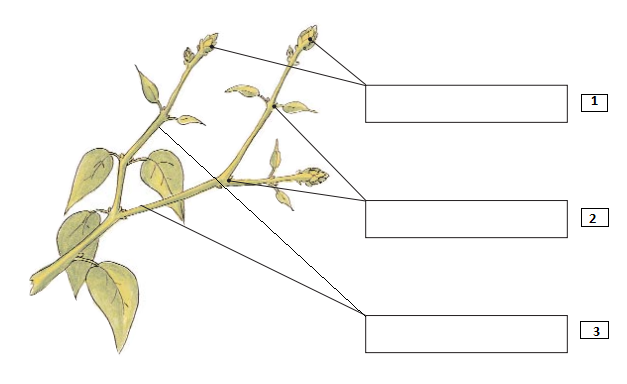 Β. Σημειώστε τη σωστή κατηγορία των οφθαλμών στις εικόνες που βλέπετε(κοιμώμενοι, απλοί φυλλοφόροι, απλοί ανθοφόροι, μικτοί)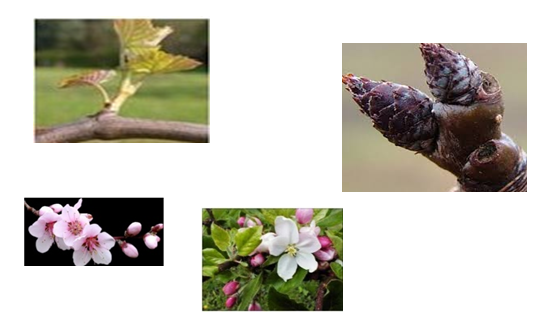 